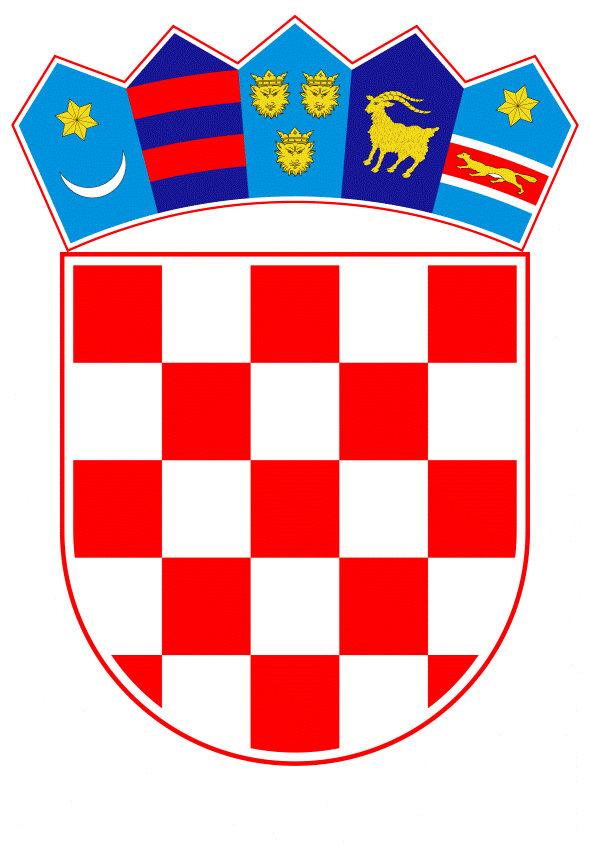 VLADA REPUBLIKE HRVATSKEZagreb, 3. siječnja 2020.______________________________________________________________________________________________________________________________________________________________________________________________________________________________											PRIJEDLOG			 Klasa:									 	Urbroj:	Zagreb,										PREDSJEDNIKU HRVATSKOGA SABORAPredmet:	Zastupničko pitanje Mire Bulja, u vezi s poduzimanjem mjera za zaštitu građana i imovine te naknadom štete - odgovor Vlade		Zastupnik u Hrvatskome saboru, Miro Bulj, postavio je, sukladno s člankom 140. Poslovnika Hrvatskoga sabora (Narodne novine, br. 81/13, 113/16, 69/17 i 29/18), zastupničko pitanje u vezi s poduzimanjem mjera za zaštitu građana i imovine te naknadom štete.		Na navedeno zastupničko pitanje Vlada Republike Hrvatske, daje sljedeći odgovor:Ministarstvo unutarnjih poslova svakodnevno poduzima aktivnosti u cilju učinkovitijeg i kvalitetnijeg nadzora granice, a hrvatska policija raspolaže s dovoljno ljudskih i tehničkih kapaciteta za učinkovit nadzor vanjske granice, što je potvrdila i Europska komisija razmatrajući uvjete o ispunjavanju uvjeta za ulazak Republike Hrvatske u schengenski prostor.Unatoč vrlo kompleksnoj graničnoj crti s Bosnom i Hercegovinom, nadzoru granice na moru i velikom broju graničnih prijelaza, na području uz državnu granicu koje je unadležnosti Policijske uprave splitsko-dalmatinske, zadržano je povoljno stanje sigurnosti vezano za problematiku nezakonitih migracija i prekograničnog kriminala. To potvrđuje i broj postupanja prema osobama za koje je utvrđeno da su nezakonito prešle državnu granicu Republike Hrvatske, koji za područje Policijske uprave splitsko - dalmatinske iznosi svega 2,3 % od ukupnog broja.Granična policija kontinuirano prati situaciju na svim područjima te po potrebipreusmjerava svoje snage onim ustrojstvenim jedinicama koje su izložene migracijskom pritisku, uz koordinaciju Stožera migrantske krize i Nacionalnog koordinacijskog centra (NCC).U cilju učinkovitije provedbe nadzora državne granice i sprječavanja nezakonitog prelaska državne granice, u suradnji s nadležnim ministarstvima i jedinicama lokalne uprave i samouprave, dodatno se provode mjere sanacije puteva, šumskih prosjeka i kanala uz državnu granicu.U skladu s odredbama Zakona o obrani (Narodne novine, br. 73/13, 75/15, 27/16, 110/17 - Odluka Ustavnog suda Republike Hrvatske, 30/18 i 70/19) i Zakona o nadzoru državne granice (Narodne novine, br. 83/13 i 27/16), Hrvatska vojska može pružati potporu policiji u zaštiti državne granice.Hrvatska vojska uključit će se u zaštitu državne granice kada se to ocijeni potrebnim zbog sigurnosnih i/ili humanitarnih razloga.		Eventualno potrebna dodatna obrazloženja u vezi s pitanjem zastupnika, dat će dr. sc. Davor Božinović, potpredsjednik Vlade Republike Hrvatske i ministar unutarnjih poslova.PREDSJEDNIKmr. sc. Andrej PlenkovićPredlagatelj:Ministarstvo unutarnjih poslova Predmet:Verifikacija odgovora na zastupničko pitanje Mire Bulja, u vezi s poduzimanjem mjera za zaštitu građana i imovine te naknadom štete